 NESA exemplar question solutions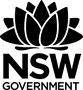 MS-S4 Bivariate data analysisSolutions for questions from the NESA topic guidance related to bivariate data analysis.Ahmed collected data on the age () and the height () of males aged  to  years. He created a scatterplot of the data and constructed a line of best fit to model the relationship between the ages and height of males.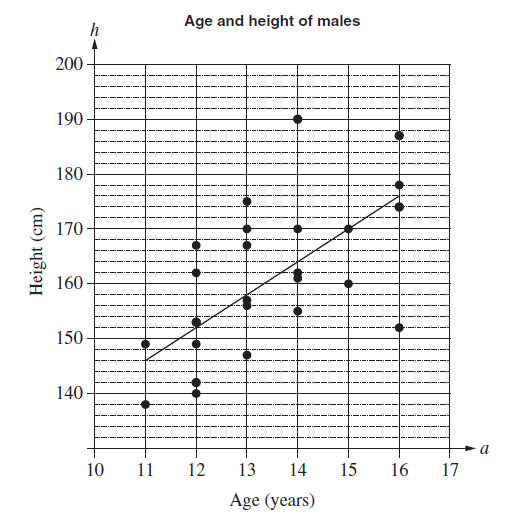 Determine the gradient of the line of best fit shown on the graph.Solution: Line of best fit passes through the points () and () The gradient of the line of best fit is Explain the meaning of the gradient in the context of the data.Solution: The gradient is positive which indicates that as age increases the height of the male also increases at a rate of approximately cm per year.Determine the equation of the line of best fit shown on the graph.Solution:  passing through the point () The equation for the line of best fit is Use the line of best fit to predict the height of a typical -year-old male.Solution: when  The height of a typical -year-old male is  cm.Why would this model not be useful for predicting the height of a typical -year-old male?Solution: when Using this model the height of a typical -year-old male would be  cm. This is not a reasonable solution and assumes that males continue to grow at the same rate for the rest of their life. This model is not useful for predicting the height of a typical -year-old male as it is extrapolating the data.The height and length of the right foot of  high school students were measured. The results were tabulated as follows:Using technology, calculate the Pearson correlation coefficient for the data.Solution: Describe the strength of the association between height and length of the right footSolution: the Pearson correlation coefficient of  (correct to 2 decimal places) indicates a strong positive linear association between a students height and the length of their right foot.Height (cm)165153146138149172170158163154Right Foot (cm)26212019222425232225